  9 мая вся Россия отмечала знаменательную дату 78 лет, со дня Победы в Великой Отечественной войне. Для нашей страны эта дата наполнена особым смыслом. Это священная память о погибших на полях сражений, умерших от ран в мирное время. Это дань уважения к ныне живущим ветеранам. Наш долг перед поколением победителей – сохранить историческую память о войне, не оставить в забвении ни одного погибшего солдата, отдать дань благодарности за героический подвиг живым ветеранам войны и трудового фронта, детям войны. Испокон веков в нашей стране ратный труд пользуется особым почётом и уважением. В каждом доме , в каждой семье бережно хранят память о мужестве и героизме отцов и дедов, гордятся теми, кто сегодня надёжно обеспечивает безопасность и обороноспособность страны.   В поселке Епифань, в День Победы «Бессмертный полк» прошёл в измененном формате. Акция состоялась как автопробег. В нем приняли  участие  автомобили, на которых были  размещены портреты участников Великой Отечественной войны. После автопробега , состоялся митинг « Мы этой памяти верны», на Братской могиле. С приветственным словом  к собравшимся обратился глава администрации МО Епифанское Сергей Карпов. Панихиду по погибшим воинам отслужил настоятель Свято – Никольского собора, иерей Александр Звягин.  Присутствующие почтили память павших, минутой молчания и возложили цветы и венки.   После митинга в ЦКР « Верховье Дона» уже ждали гостей  на концертную программу « Искусство народа в тылу и окопах», которая собрала полный зал неравнодушных жителей и патриотов своей страны. Артисты центра погрузили зрителей в атмосферу военных лет, предложив почувствовать себя частичкой концертной фронтовой бригады. Ранее работниками центра « Верховье Дона» была объявлена акция « Споемте друзья», и жители охотно откликнулись, поэтому в концертной программе звучали песни и стихотворения от наших гостей .Наталья Минаева прочла стихотворение  «Варварство» и  исполнила песню «Если б не было войны». Зоя Николаева  порадовала музыкальной композицией « Синий платочек» Людмила  Ярова и Владимир Бабкин  прочли  стихотворения о Победе. Ведущая Лариса Мордочкина рассказала зрителю какой вклад  вносили  артисты в дело Великой Победы! На протяжении всей концертной программы  звучали музыкальные композиции в исполнении Татьяны Антиповой, Андрея Скворцова, Людмилы Москалёвой, Елены Кокаревой ,  Ивана Завитаева, вокальной группы «Растряпуха».  Разновозрастные хореографические группы центра, «Импульс», « Danсe girls», «Ритм»  с полной ответственностью отнеслись к столь серьезному мероприятию и заслужили своим выступлением шквал зрительских аплодисментов.Завершающую  песню « День Победы»  с Романом Салеяном  пел весь зал поднявшись со своих мест. 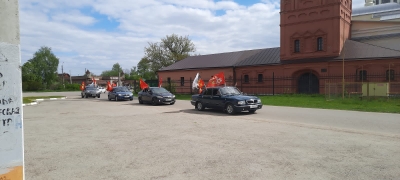 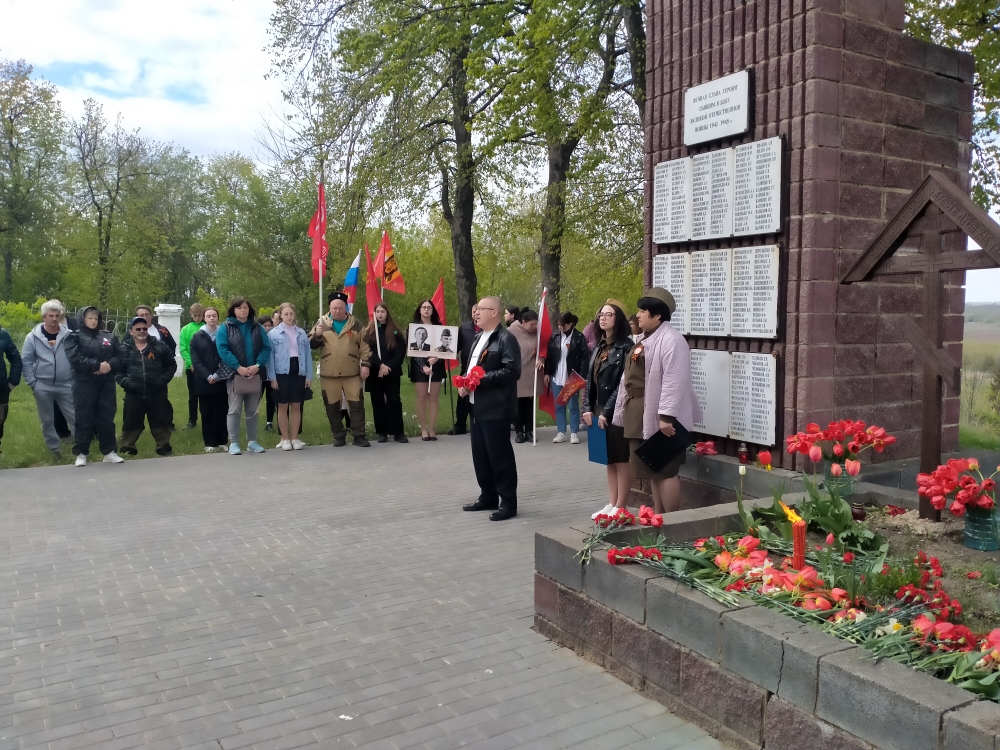 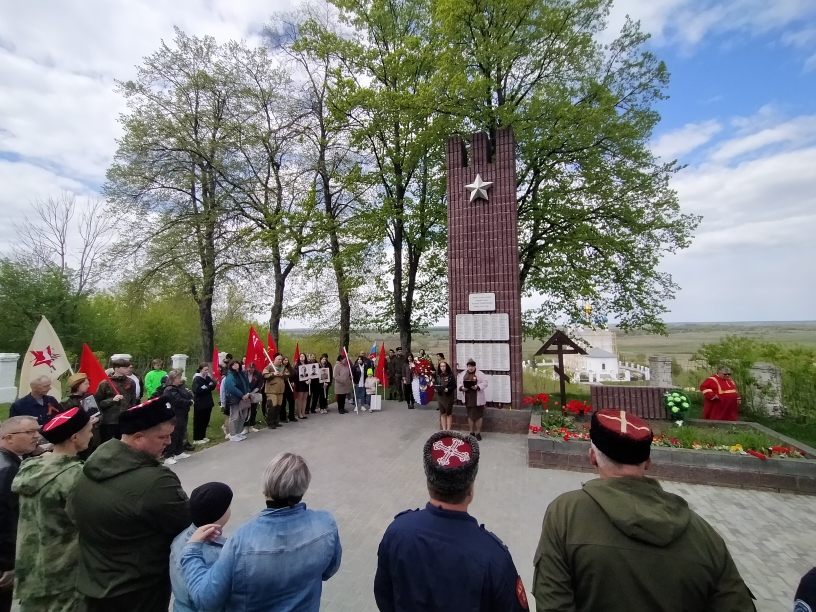 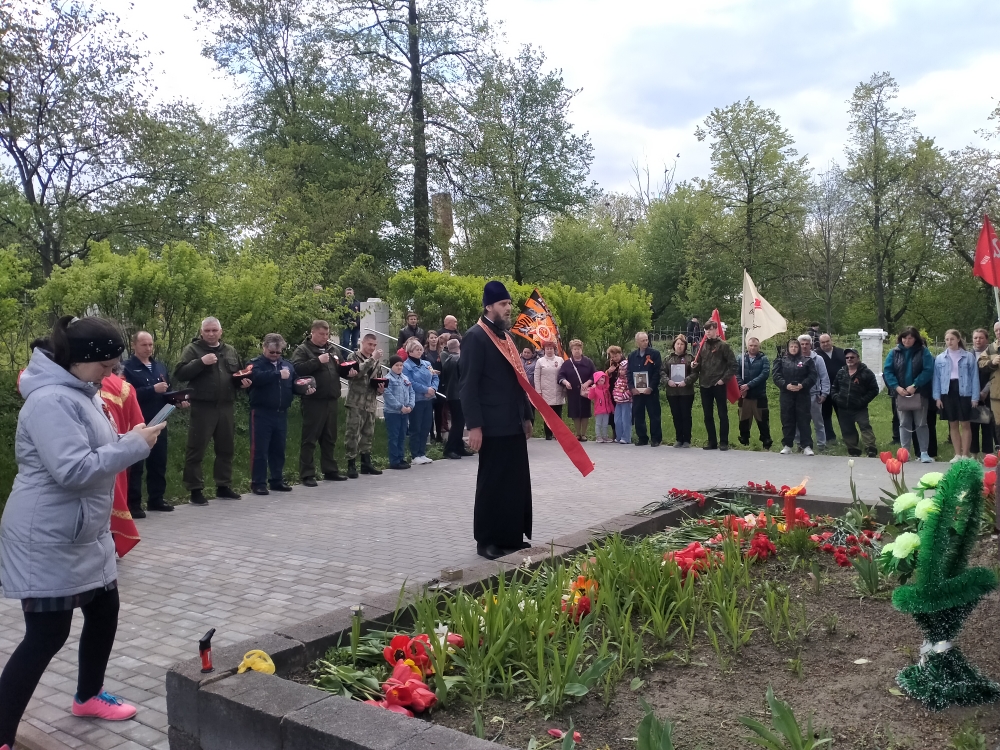 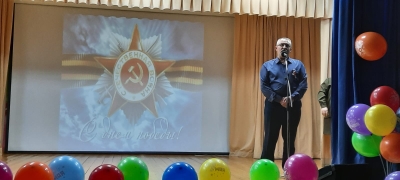 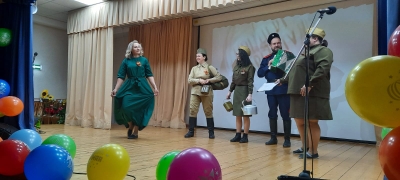 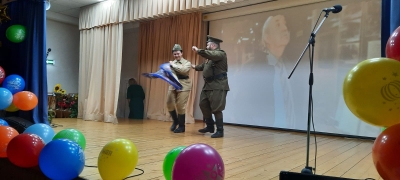 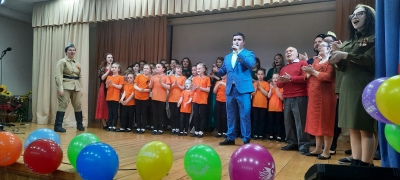 